CONCORRÊNCIA PÚBLICA SEPLAG/UGP/CAF Nº003/2020RESPOSTA AO PEDIDO DE ESCLARECIEMNTO 1QUESTIONAMENTO 1) As composições de preço das estacas secantes (CP1, CP2 e CP3) utilizam como insumo o concreto especificado como: “CONCRETO USINADO BOMBEAVEL, CLASSE DE RESISTENCIA C40, COM BRITA 0 E 1, SLUMP = 100 +/- 20 MM”.Entretanto o projeto C181002-PB-EST-DE-003-00 define que a estaca será executada com argamassa conforme figura abaixo: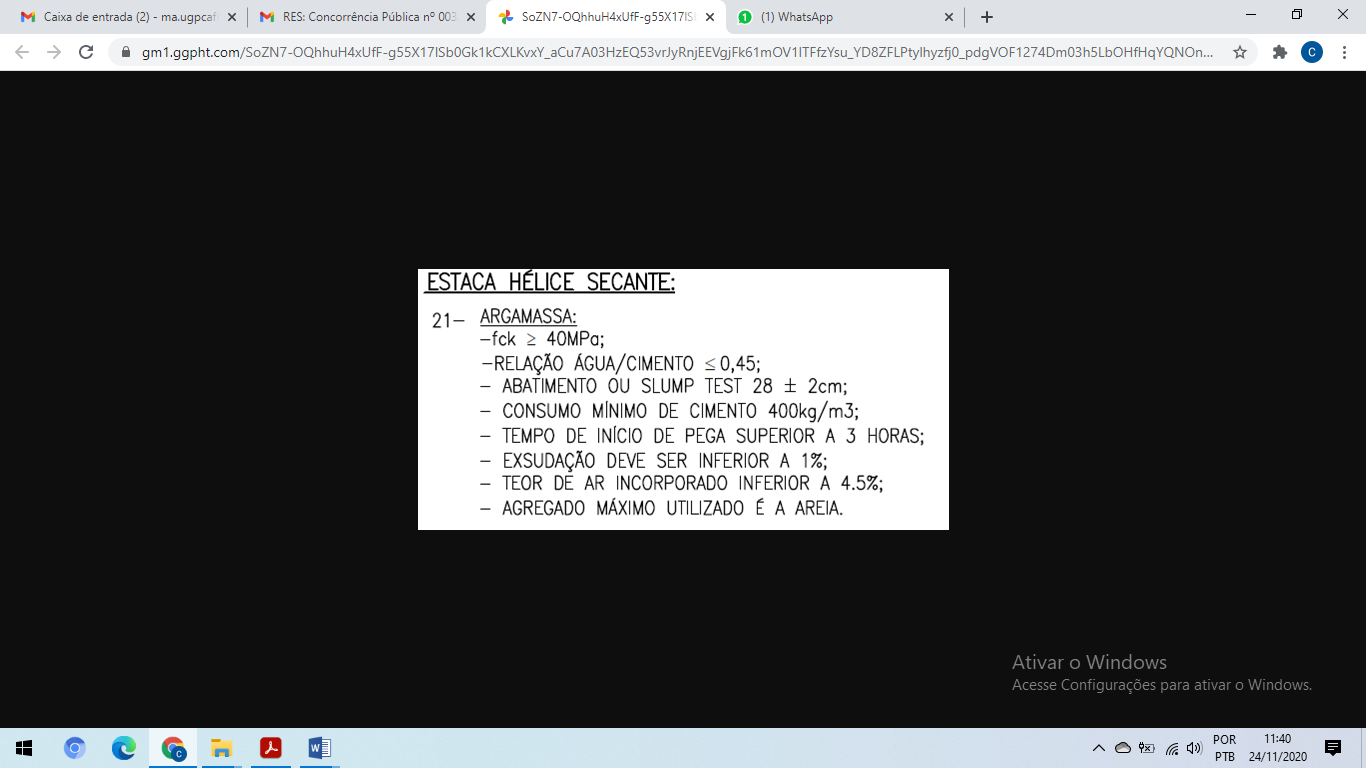 Pergunta: Qual material (concreto/argamassa) será utilizado na estaca hélice? Como ele será remunerado?O material de composição das estacas hélice será concreto fck=40 MPa. A execução das estacas hélice será medida através dos subitens 3.2, 3.3 e 3.4 do item 3 - Estaqueamento do muro da planilha orçamentária.  QUESTIONAMENTO 2) O projeto C181002-PB-EST-DE-004-00 determine que a armadura da estaca secundária deverá seguir do interior da estaca até o topo do muro. Assim este quantitativo de aço CA-50 não foi considerado no quadro de armação (peso total 34.757 kg).Por outro lado na composição das estacas secantes (CP2 e CP3), o consumo de aço por metro considera apenas o aço efetivamente existente no metro de estaca (não considerando o trecho que deve prosseguir do topo da estaca até o topo do muro).Armadura longitudinal da estaca secante-Trecho 1 – 8 barras de 16 mm:Comprimento total: Lmuro + Lestaca = 3,10 m + 6,00 m=9,10 m9,10 metros x 1,58 kg/m x 8 barras = 115 kg / estacaConsumo por metro: 115 kg / 6 m= 19,2 kg/m de estaca -> quantidade utilizada na composição CP 2=12,6 kg/mArmadura longitudinal da estaca secante-Trecho 2 – 10 barras de 20 mm:Comprimento total: Lmuro + Lestaca = 4,00 m + 7,00 m = 11,00 m11,00 metros x 2,47 kg/m x 10 barras = 271,7 kg / estacaConsumo por metro: 271,7 kg / 7 m= 38,8 kg/m de estaca -> quantidade utilizada na composição CP 3=24,7 kg/mPergunta: Como esta armadura será remunerada?Toda execução da armadura do muro/estacas está contemplada na planilha orçamentária e será medida através dos subitens 3.2, 3.3 e 3.4 do item 3 - Estaqueamento do muro e dos subitens 4.2 e 4.3 do item 4 - Estrutura do muro. 